Solve: Solve: Solve: Solve: Write and solve an equation for the following:A hawk can fly at 30 miles/hour. How far will the hawk travel in 20 minutes?Solve: Find the next three terms of the sequence and write an explicit formula: 4, 12, 36, 108, …Write a rule for the sequence:2, 20, 200, 2000, …Find the 3rd term in the sequence:Find the next three terms of the sequence and write an explicit formula.100, 95, 90, 85, …Write a rule for the sequence:17, 22, 27, 32, …Find the 4th term in the sequence:Using the formula, Find the value of a $10,000 invested at 4% for 10 years.Using the function, ,Calculate the population of Apex, NC in ten years if their current population is 150,000 people and the town grows at a rate of 3% each year.Using the function, ,Calculate the population of Beaufort, NC in ten years if their current population is 110,000 people and the town decreases at a rate of 2% each year.Sam is saving $20 each week from his job. He has $300 in savings right now. Write an equation to model how much money he will have in “x” weeks. Find the slope of a line that passes through points (1,4) and (2,10).Write the equation of a line that passes through point (0,4) with a slope of -4.Write the equation of a line that passes through points (1,5) and (3,15).Find the equation of a line from the following table. What is the y-intercept? What is the slope? Graph the line: 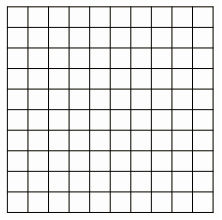 Graph the equation: 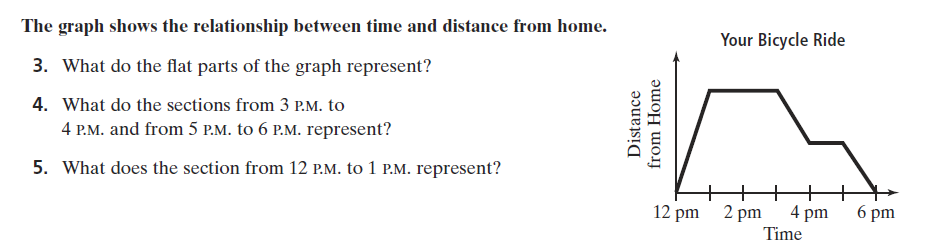 Is the relation a function?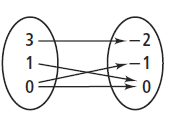  Is the relation a function?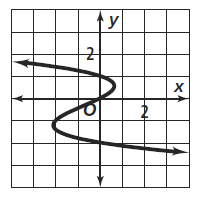 State the domain, range, x-intercept, y-intercept, intervals where the function is increasing and decreasing.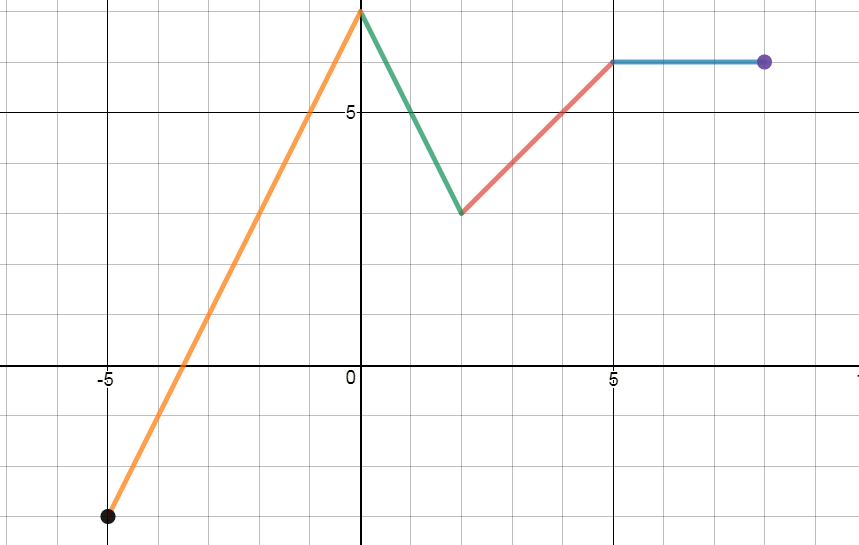  Use the graph to answer the following questions:What is f(-4)?What is f(6)?What is g(-2)?What is g(0)?f(-4)+g(0)=?f(6) – g(-2)=?Where is g(x)>f(x) 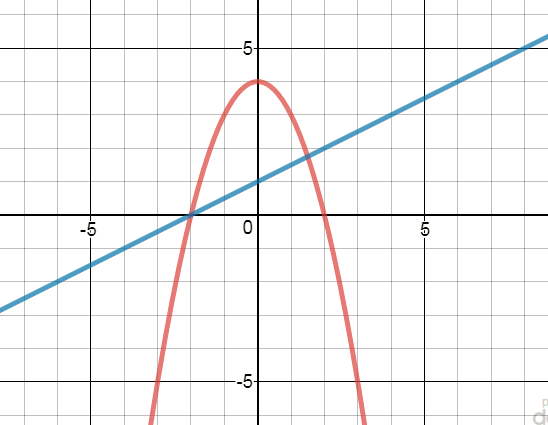  The distance a sloth can travel is a function of time. If sloths move at a constant rate of 6 feet/minute, how many minutes would it take a sloth to travel 20 feet? Write and solve an equation. The distance a sloth can travel is a function of time. If sloths move at a constant rate of 6 feet/minute, how many minutes would it take a sloth to travel 20 feet? Write and solve an equation.